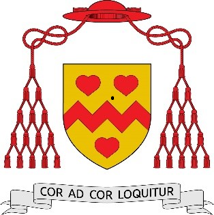 St John Henry Newman Catholic School Sixth Form Entry Requirements SubjectEssential GCSE requirementOther required gradesMathsGrade 6 in mathsBiologyGrade 6 in scienceGrade 6 in English; 6 in mathsChemistryGrade 6 in scienceGrade 6 in English; 6 in mathsPhysicsGrade 6 in scienceGrade 6 in English; 6 in mathsApplied Science Grade 5 in scienceGrade 5 in English; 5 in mathsEnglish Literature/LanguageGrade 5 in EnglishBusiness BTECGrade 5 in English; 5 in mathsComputing BTECGrade 5 in ICTInformation Technology BTECGrade 5 in ICTGrade 5 in English; 5 in mathsHistoryGrade 6 in historyGrade 5 in EnglishSpanishGrade 5 in spanishArtGrade 5 in artProduct DesignGrade 5 in technology subjectsFood Science & NutritionGrade 5 in English; 5 in maths and 5 in scienceMerit or above in cateringGrade 5 in PEPhysical EducationGrade 5 in English; 5 in GCSE PEGrade 5 in science PsychologyGrade 5 in English; 5 in mathsSociologyGrade 5 in EnglishHealth and Social Care BTECGrade 5 in EnglishPhilosophy, Ethics & Theology Grade 5 in English